ҠАРАР                                                                          ПОСТАНОВЛЕНИЕ25 декабрь 2020 й.                       № 60                            25 декабря 2020 г. Об определении перечня рабочих мест для отбывания административного  наказания в виде обязательных работ на 2021 год    В соответствии с ч.2 ст. 32.13 КоАП РФ, ст.109,2, Федерального закона от 02.10.2007 № 229-ФЗ «Об исполнительном производстве», руководствуясь со ст.19 Устава сельского поселения Бишкаинский сельсовет муниципального района Аургазинский район Республики Башкортостан,  в связи с необходимостью созданий условий для исполнения административного наказания в виде обязательных работ, администрация сельского поселения Бишкаинский сельсоветпостановляет:      1.Утвердить прилагаемый к постановлению список предприятий, организаций и учреждений, на которых установлена квота для лиц, отбывающих административное наказание в виде обязательных работ, на 2021 год (приложение№ 1).    2.Установить, что время обязательных работ не может превышать четырех часов в выходные дни и в дни, когда лицо, которому назначено административное наказание в виде обязательных работ, не занято на основной работе, службе или учебы, а с согласия лица, которому назначено административное наказание в виде обязательных работ,- четырех часов. Время обязательных работ в течение недели, как правило, не может быть менее  двенадцати часов.     3.Установить для лиц, отбывающих административное наказание в виде обязательных работ, следующие виды работ:     - ремонтно-строительные,     - сантехнические,     - уборка улиц,     - санитарная очистка леса и придорожных лесополос.     4. Считать утратившим силу постановление № 1 от 10.01.2020.     5.Настоящее постановление вступает в силу после официального опубликования  на сайте сельского поселения «Bishkain.ru».      6. Контроль за исполнением настоящего постановления оставляю за собой.   Глава сельского поселения                                          В.А. Евстафьев «СОГЛАСОВАНО»                                         Приложение № 1Начальник Аургазинского                              к постановлению главы районного отдела Управления                      администрации сельскогоФедеральной службы судебных                    поселения Бишкаинский Приставов Российской Федерации               сельсовет муниципальногопо Республике Башкортостан                        района Аургазинский район__________ Р.М. Газетдинов                         Республики Башкортостан«25» декабря  2020г.                                      №60  от «25» декабря 2020г. СПИСОКпредприятий, организаций и учреждений, на которых установлена квота для лиц, отбывающих административное наказание в виде обязательных работ,на 2021 годГлава сельского поселения                                     В.А. Евстафьев Указать наименование предприятия, организации, учреждения. Для отдельно взятого предприятия, организации, учреждения могут быть определены разные виды обязательных работ. Число квотированных рабочих мест необходимо согласовать с руководителями предприятий, организаций, учреждений либо установить исходя из фактической потребности. Башkортостан Республикаhы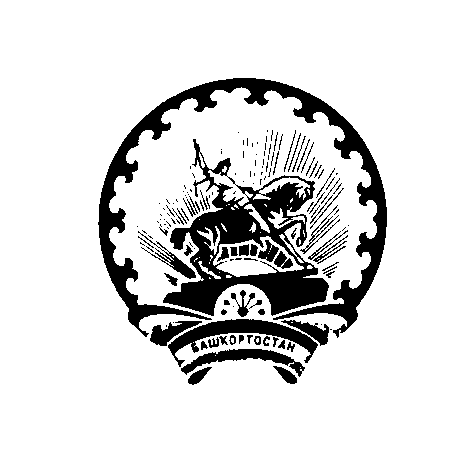 Ауырғазы районы муниципаль районының Бишkайын ауыл  советы ауыл биләмәhеХакимиәтеАдминистрация сельского поселения Бишкаинский сельсовет муниципального района Аургазинский районРеспублики Башкортостан№№п/пНаименование предприятия, организации, учрежденияВиды обязательных работ Число квотированных мест1.Администрация сельского поселения-ремонтно-строительные, - уборка улиц,  -санитарная очистка леса и придорожных лесополос5